Fortune Hunters 2016НВК «ЗНЗ І-ІІІ ступенів № 9 – спеціалізована школа»03 червня 2016 року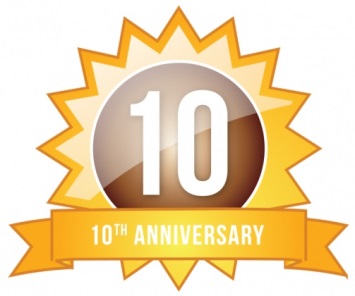 THEATRE DAYТема дня – Театр.Отже почалось…Кожна команда презентувала своє бачення театрального мистецтва. Це були різнопланові виступи. Наймолодші – команда «АВС» представила повчальну казку про царя Мідаса.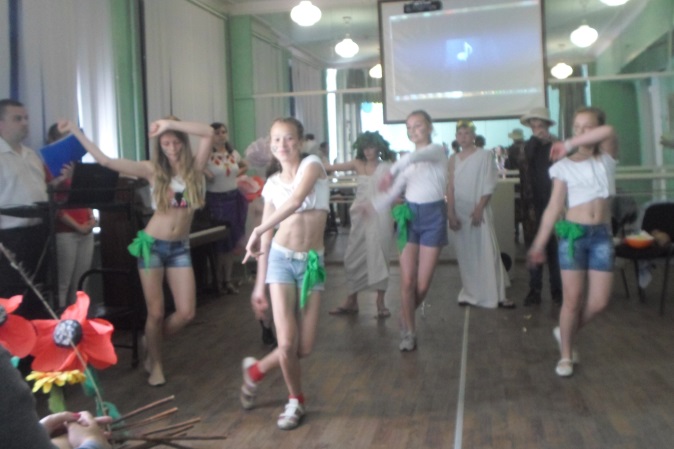 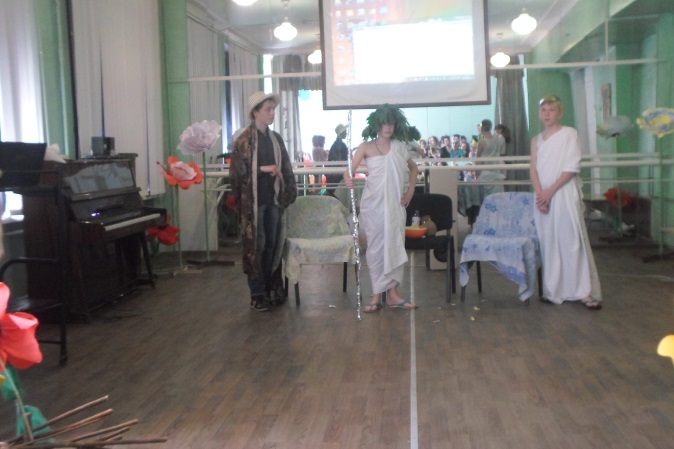 Як для учнів шостого класу, то це було досить складне завдання! Акторська гра, хоеографія, відеоефекти! Справжнє мистецтво!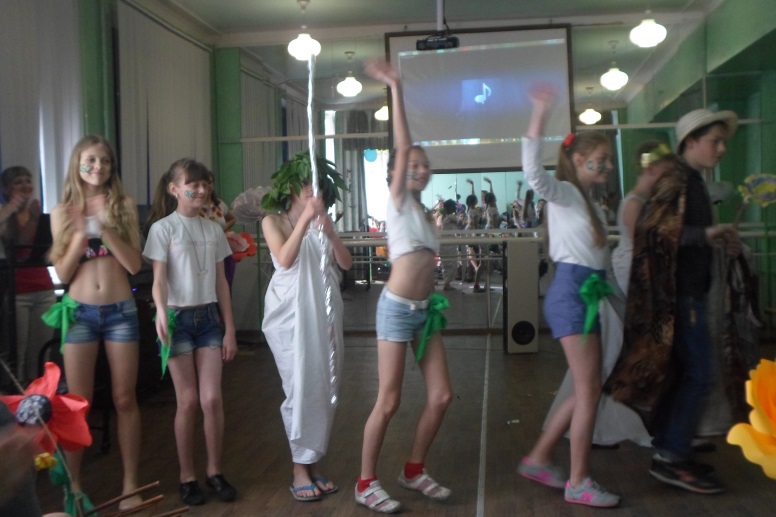 Їхні ровесники – команда Dare Devils цього дня виступала в незвичному амплуа – «стенд-ап»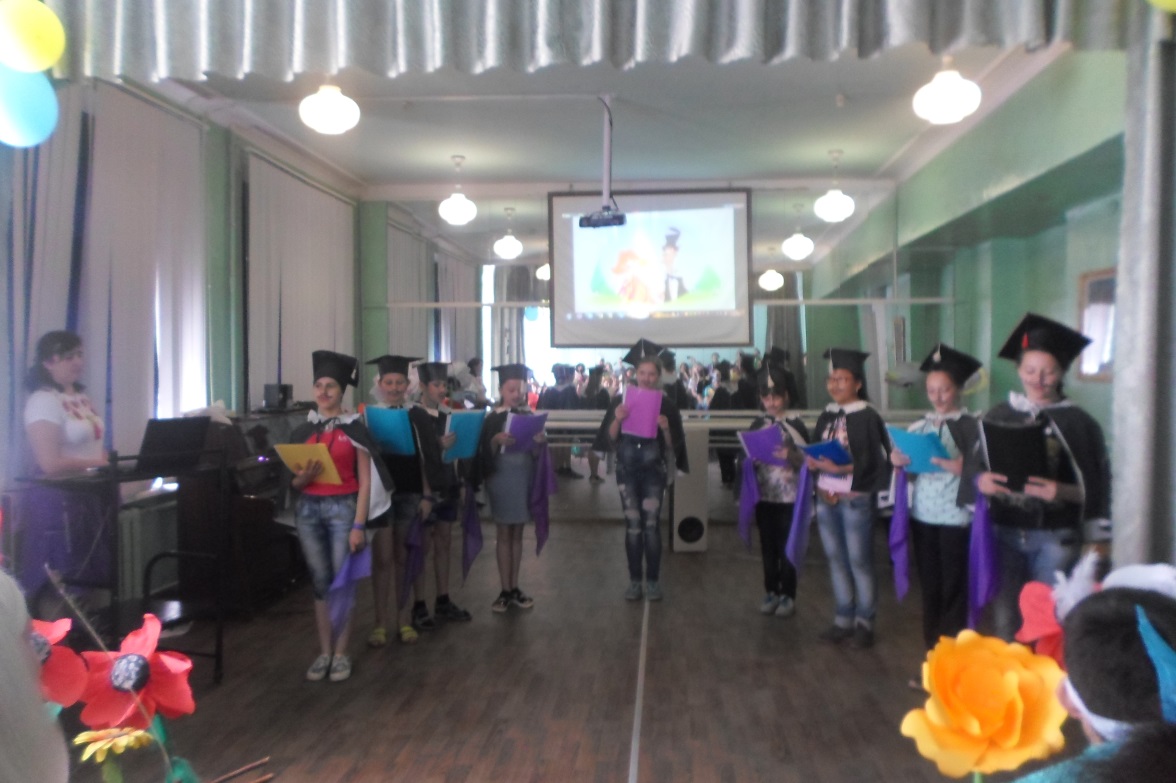 Тобто при мінімальних рухах, одних образах, але діти змогли здивувати! У них «на озброєнні» була відома скоромовка «Дім, який збудував Джек», звісно, англійською мовою. Тому їхній талант теж достойно оцінили глядачі.Наступним був театр пантоміми «Bananas Energy». І це шоу було просто дивовижним!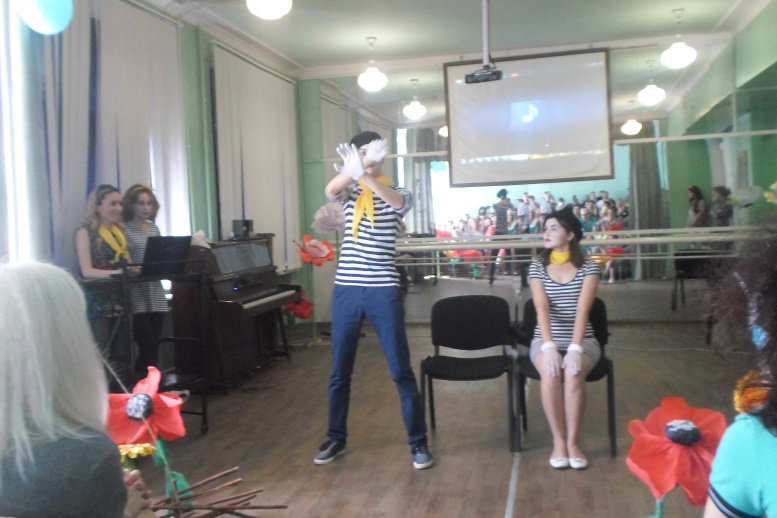 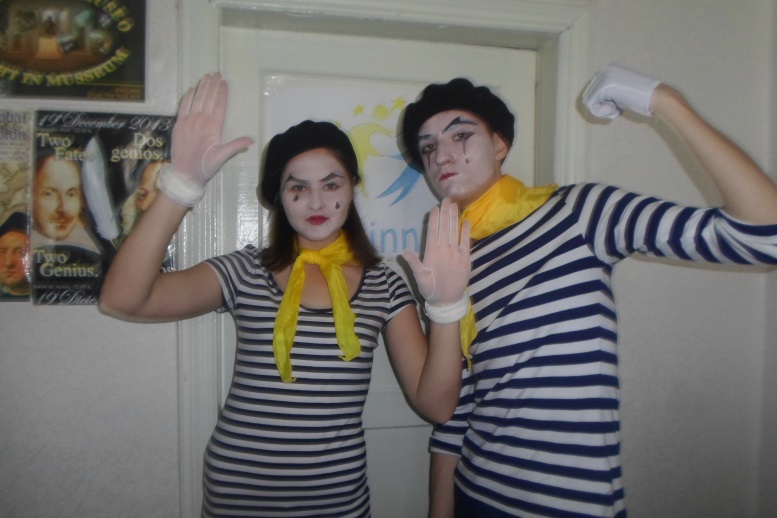 Незадовго перед виступом артисти «в образах» пройшлись вулицями міста, дарували дітям повітряні кульки і про це відзняли чудовий сюжет, який став чудовим доповненням до прекрасного виступу в незвичному для нашого табору стилі.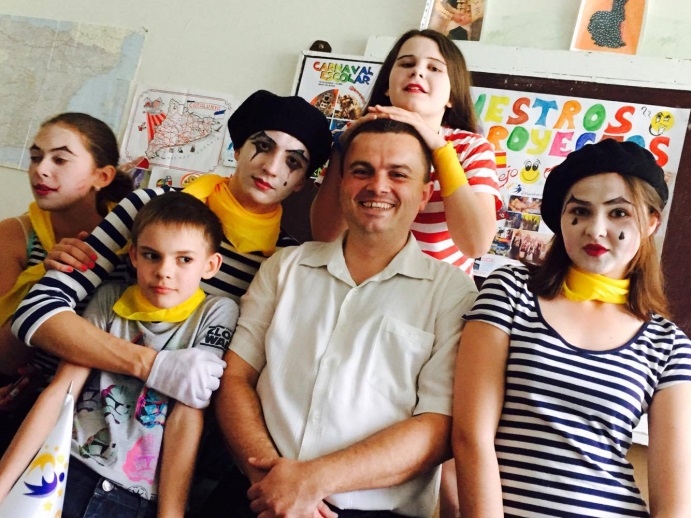 Глядачам, як і артистам на сцені просто бракувало слів!Команда «Out of the blue» теж виявила неабияку креативність! За основу взяли дуже відому пісню про ферму, де живуть тварини, але тепер це був «рімейк» - дуже сучасна і повчальна історія про відносини…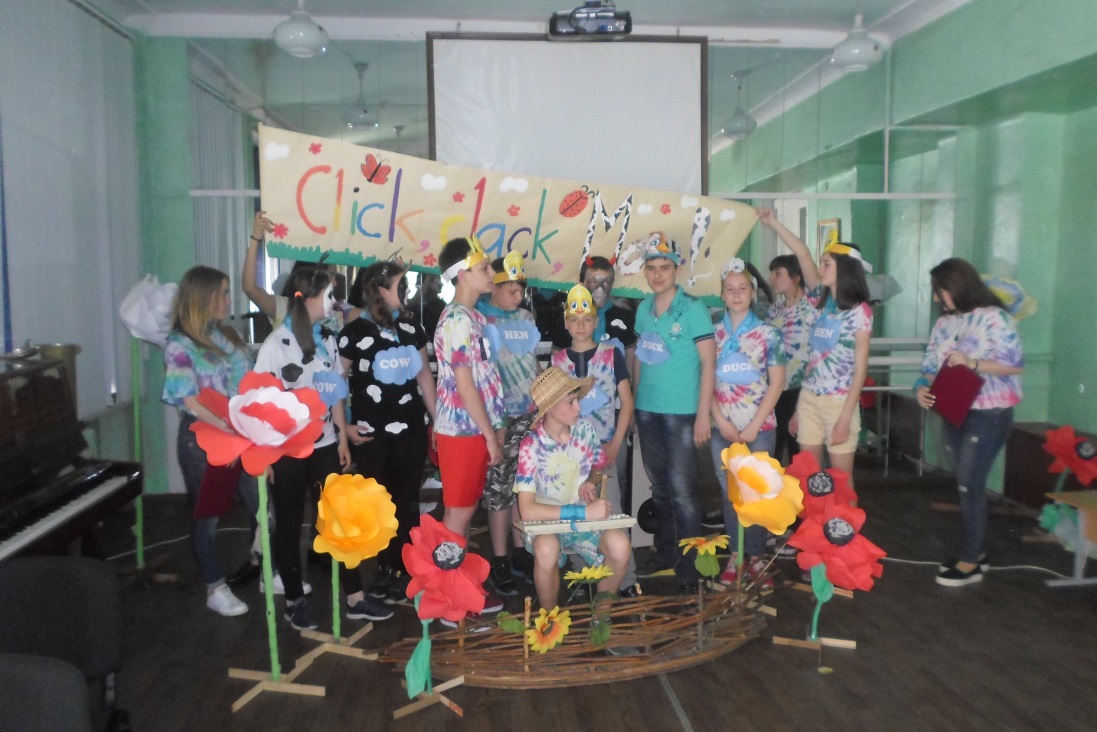 І наостанок команда «Doughnuts» поставила жирнючу крапку в нашому гала-концерті! Неймовірне театрально-музичне шоу-пригода казка-мюзікл чи комікс-кліп, я вже не знаю, як назвати той несамовитий виступ найстарших учаників табору…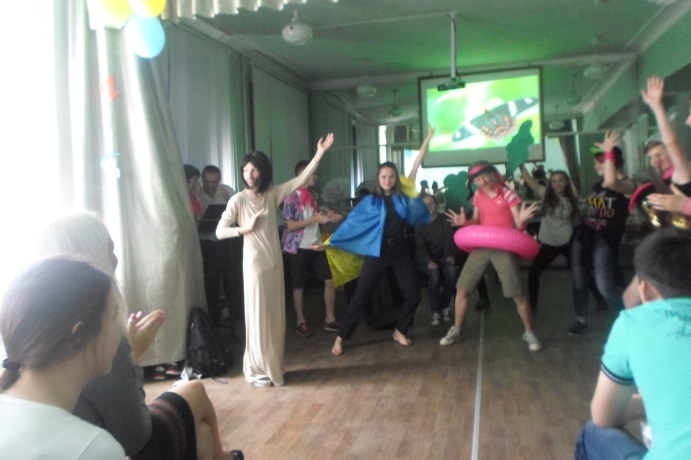 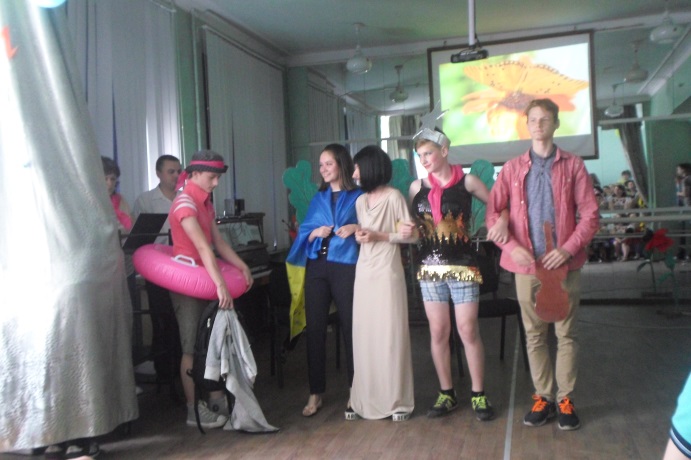 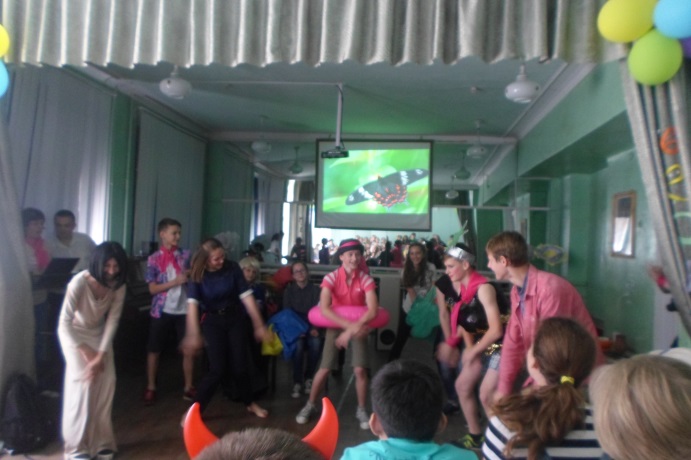 Під шалені аплодисменти, вигуки «браво!» і веселий регіт закінчився перший тиждень нашого чудового табору.Наступний тиждень обіцяє бути теж дуже цікавим!До зустрічей!